Ficha de trabalho: Definindo Missão, Visão e Valores Imagine que acabou de fundar uma empresa ou organização. 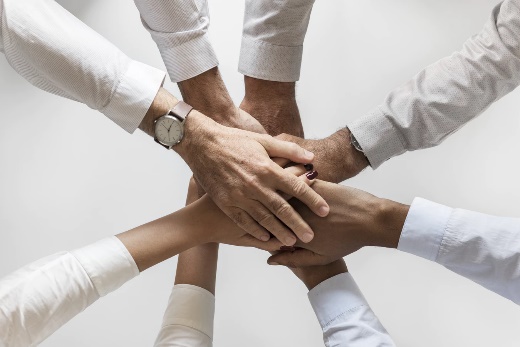 Esboce a sua DECLARAÇÃO DE MISSÃO.Qual a forma mais eficaz através da qual podemos declarar o propósito fundamental na nossa empresa ou organização?Esboce a sua DECLARAÇÃO DE VISÃO.Se a sua empresa fosse tudo o que tinha sonhado, como seria?Esboce e, se possível, descreva brevemente os seus três VALORES FUNDAMENTAIS.Qual é a essência da sua empresa ou organização (princípios, crenças e filosofia)? Que palavras-chave seriam as mais adequadas para descrever esses valores?Prepare-se, por favor, para apresentar o seu trabalho aos seus pares! 